Nº20222803M019HEMUO Instituto de Gestão e Humanização – IGH, entidade de direito privado e sem fins lucrativos,"classificado como Organização Social, vem tornar público o Resultado da Tomada de Preços,com a finalidade de adquirir bens, insumos e serviços para o HEMU - Hospital Estadual daMulher, com endereço à Av. Perimetral, s/n, Qd. 37, Lt. 14, sala 01, Setor Coimbra, Goiânia/GO, CEP: 74.530-020.Objeto: DIETASTipo de Compra: Cotação via Bionexo/ E-mailData da publicação: Goiânia, 12 de Abril de 2022."Bionexo do Brasil LtdaRelatório emitido em 12/04/2022 08:54CompradorIGH - Hospital Materno Infantil (11.858.570/0002-14)AV. PERIMETRAL, ESQUINA C/ RUA R7, SN - SETOR COIMBRA - GOIÂNIA, GO CEP: 74.530-020Relação de Itens (Confirmação)Pedido de Cotação : 212334024COTAÇÃO Nº 15785 - DIETAS HMI - MAR/2022Frete PróprioObservações: *PAGAMENTO: Somente a prazo e por meio de depósito em conta PJ do fornecedor. *FRETE: Só serão aceitaspropostas com frete CIF e para entrega no endereço: RUA R7 C/ AV PERIMETRAL, SETOR COIMBRA, Goiânia/GO CEP: 74.530-020, dia e horário especificado. *CERTIDÕES: As Certidões Municipal, Estadual de Goiás, Federal, FGTS e Trabalhista devemestar regulares desde a data da emissão da proposta até a data do pagamento. *REGULAMENTO: O processo de comprasobedecerá ao Regulamento de Compras do IGH, prevalecendo este em relação a estes termos em caso de divergência.Tipo de Cotação: Cotação NormalFornecedor : Todos os FornecedoresData de Confirmação : TodasFaturamentoMínimoPrazo deEntregaValidade daPropostaCondições dePagamentoFornecedorFreteObservaçõesBenenutri Comercial LtdaGOIÂNIA - GONatana Lamounier - (62) 39111414vendas.go@benenutri.comMais informaçõesITEM -7ENTREGARPARCIAL1dias após12R$ 300,000004/04/202228 ddlCIFconfirmaçãoInnovar Produtos Hospitalares Ltda -EppGOIÂNIA - GOINNOVAR HOSPITALAR & SAUDE - (62) 3575-2dias apósR$ 200,000004/04/202230 ddlCIFnullconfirmação6041bionexo.innovarhospitalar@gmail.comMais informaçõesMedcom Comercio De MedicamentosHospit Alares L TdaGOIÂNIA - GO5 dias apósconfirmação345R$ 150,0000R$ 300,0000R$ 100,000004/04/202228/04/202211/04/202230 ddl30 ddl30 ddlCIFCIFCIFnullnullnullCamilla Souza - (62) 4009 7655camilla.souza@distribuidoramedcom.com.brMais informaçõesUber Medica E Hospitalar Ltda - EppUBERLÂNDIA - MGLuana Nascimento - (34) 3214-4519vendas@ubermedica.com.brMais informações3dias apósconfirmaçãoVia Nut - Nutrição Clinica e ProdutosHospitalaresGOIÂNIA - GO7 dias apósconfirmaçãoFernanda Costa - (62) 3291-6350vendas@vianut.com.brMais informaçõesProgramaçãode EntregaPreçoUnitário FábricaPreçoValorTotalProdutoCódigoFabricante Embalagem Fornecedor ComentárioJustificativaRent(%) QuantidadeUsuárioDioneiCajueiro DaSilvaFIBRA DIETÉTICA SOLÚVELPREBIÓTICA, À BASE DEFRUTOOLIGOSSACARÍDEOS 37823(FOS), FIBRA SOLÚVEL -SACHÊ DE 6G A 7GFOSVITA 7GRCAIXA COM30 SACHE -VITAFOR -VITAFORBenenutriComercialLtdaCAIXA COM 30SACHER$R$R$89,400038--CAIXACAIXA-30 Sachê2,9800 0,000011/04/202215:11DioneiCajueiro DaSilvaDIAMAX 200ML -PRODIET -PRODIETSUPLEMENTO CONTROLEGLICEMICO COM AMIDO DE 37841TAPIOCA SB MORANGOBenenutriComercialLtdaR$R$R$234,0000null-30 Unidade7,8000 0,000011/04/202215:11TotalParcial:R$323,400060.0Total de Itens da Cotação: 10Total de Itens Impressos: 2Programaçãode EntregaPreçoUnitário FábricaPreçoValorTotalProdutoCódigoFabricante Embalagem Fornecedor ComentárioJustificativaRent(%) QuantidadeUsuário7MODULO EM PO PROTEINA 30504A BASE DE CASEINATO DECALCIO, FONTE DE-PROTEIN PT240 GR -PRODIET -PRODIETLATAInnovarProdutosHospitalaresLtda - Eppnull;AMPLAR$R$1 PoteR$DioneiDISTRIBUIDORA 66,0000 0,0000e BEM ESTAR,fornecedores66,0000 Cajueiro DaSilvaPROTEINA, COM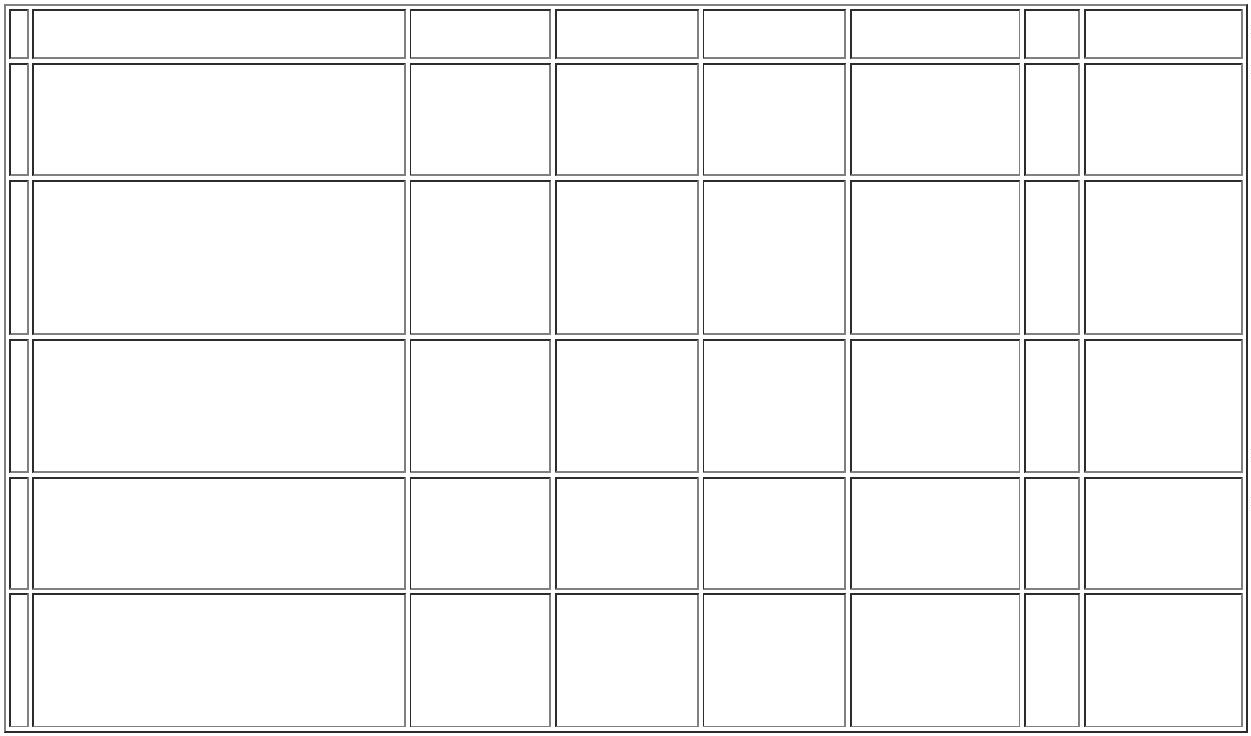 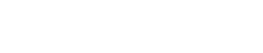 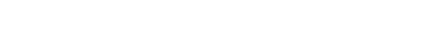 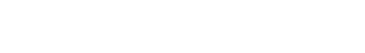 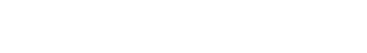 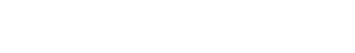 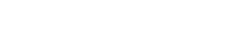 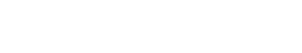 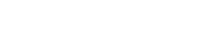 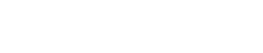 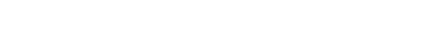 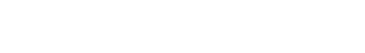 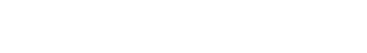 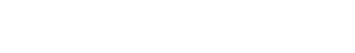 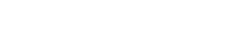 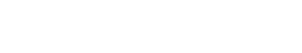 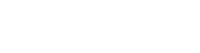 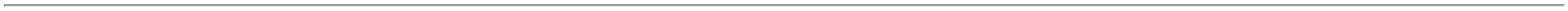 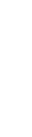 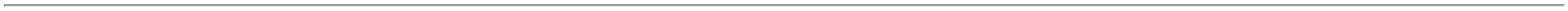 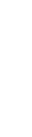 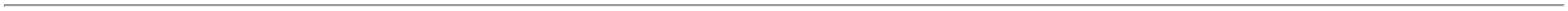 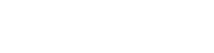 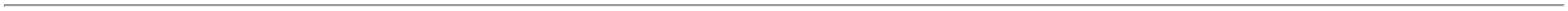 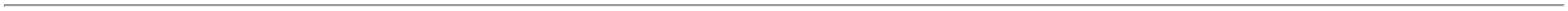 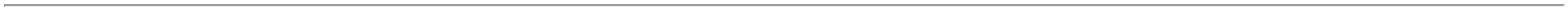 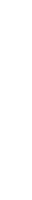 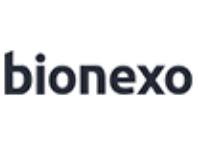 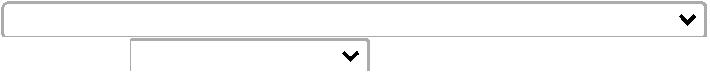 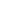 APROXIMADAMENTE 100%CASEINATO DE CALCIO.->POTE COM 250Gnão atingiramfaturamentomínimo pararealizar a11/04/202215:11entrega.SUPLEMENTO HIPERHIPER 200 ML MORANGO -/ESPECIFICAÇÃO:SUPLEMENTO HIPER/HIPERMORANGO 200 ML.DioneiCajueiro DaSilvaSUPLEMENTO ORALENERGYZIP200 ML -ENERGYZIP - TETRA PACK HospitalaresInnovarProdutosINDUSTRIALIZADO, > 1.25KCAL/ML A MENOR OUIGUAL 1.5 KCAL/ML, MAIOROU IGUAL 5G DEFRASCOR$R$R$276,0000937844-null-40 Unidade6,9000 0,0000PRODIETLtda - Epp11/04/202215:11PROTEINAS/100 ML.PRONTO PARA USO EADMINISTRAÇÃO - SABORMORANGO.TotalParcial:R$342,000041.0Total de Itens da Cotação: 10Total de Itens Impressos: 2Programaçãode EntregaPreçoUnitário FábricaPreçoValorTotalProdutoCódigoFabricante Embalagem Fornecedor ComentárioJustificativaRent(%) QuantidadeUsuárioFORMULA INFANTIL EM PÓPARA RN PRE-TERMO E/OUALTO RISCO -> INDICADAPARA RECEM NASCIDOSPRÉ TERMO E/OU ALTORISCO E/OU BAIXO PESOAO NASCER; COM DHA,ARA E NUCLEOTÍDEOS. -ESPECIFICAÇÃO: INDICADAPARA RECÉM NASCIDOSPRÉ TERMO E/ OU ALTORISCO E/OU ALTO RISCOE/OU BAIXO PESO AONASCER.VAMOS FAZERA COMPRAAPOS ACONFIRMACAODO PEDIDOEMBALAGEMAGORA E COM72 UNIDADES.DioneiCajueiro DaSilvaMedcomComercio DeMedicamentosHospit AlaresL TdaFM 85 CAIXACOM 70SACHE DER$R$R$535651-SACHE-1296 Sachê2,3647 0,00003.064,65121GR - NESTLE11/04/202215:11TotalParcial:R$1296.03.064,6512Total de Itens da Cotação: 10Total de Itens Impressos: 1Programaçãode EntregaPreçoUnitário FábricaPreçoValorTotalProdutoCódigoFabricante Embalagem Fornecedor ComentárioJustificativaRent(%) QuantidadeUsuárioDioneiCajueiro DaSilvaDIETA ENTERALPEDIATRICA SEMIELEMENTAR P/ APLV. ->LATA COM 400GPREGOMINPEPTI -DANONEUber MedicaE HospitalarLtda - EppR$R$R$857,9000142369-LATAnull-10 Lata85,7900 0,000011/04/202215:11TotalParcial:R$857,900010.0Total de Itens da Cotação: 10Total de Itens Impressos: 1Programaçãode EntregaPreçoUnitário FábricaPreçoValorTotalProdutoCódigoFabricante Embalagem Fornecedor ComentárioJustificativaRent(%) QuantidadeUsuárioDioneiCajueiro DaSilvaVia Nut -NutriçãoClinica eProdutosHospitalaresnestogeno 1 -NESTLE -nestleFORMULA INFANTIL 1, 0 - 6MESES LATA 400 GRR$R$R$612,0000437791---LATAnullnullnull-80 Unidade7,6500 0,000011/04/202215:11FORMULA INFANTIL PARARECEM NASCIDO PRETERMO E / OU ALTO RISCODioneiCajueiro DaSilvaVia Nut -NutriçãoClinica eProdutosHospitalares400G - FORMULA PARARECEM NASCIDO PRETERMO E/ OU DE ALTORISCO E / OU BAIXO PESOAO NASCER COMPROTEINAS LACTEAS ->LATA 400 GRAMASPRE NAN 400 LATA COMGR, NESTLER$R$R$918,4000637790-40 Unidade400 GR22,9600 0,000011/04/202215:11NOVASOURCEPROLINEBAUNILHA200ML -NESTLE -NESTLEDioneiCajueiro DaSilvaVia Nut -NutriçãoClinica eProdutosHospitalaresSUPLEMENTO ULCERA DEPRESSAO SABORCHOCOLATE - UNIDADE DER$R$R$239,80001037853TETRA SLIM-20 Unidade11,9900 0,0000200ML11/04/202215:11TotalParcial:R$140.01.770,2000Total de Itens da Cotação: 10Total de Itens Impressos: 3TotalGeral:R$1547.06.358,1512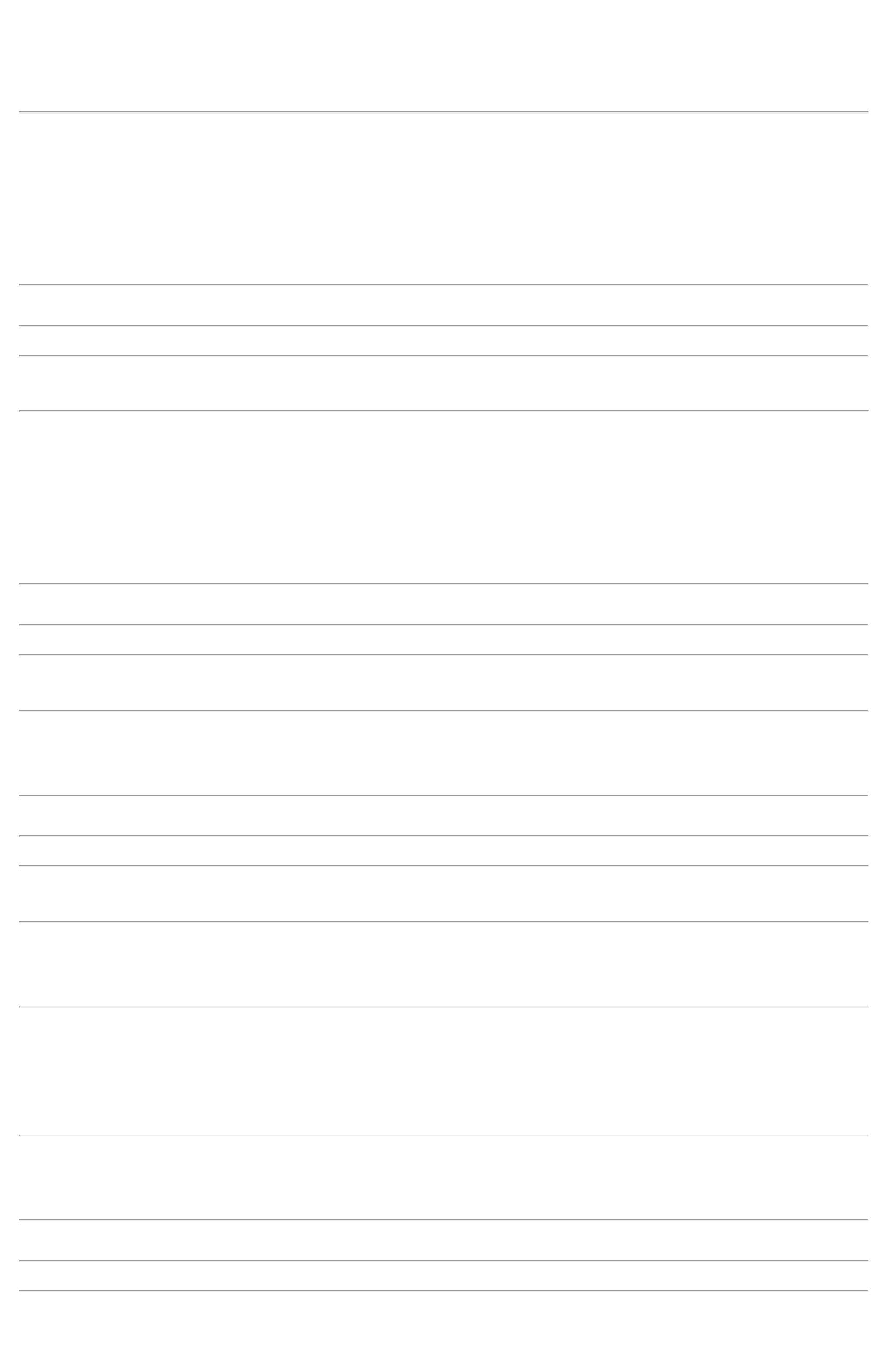 Clique aqui para geração de relatório completo com quebra de página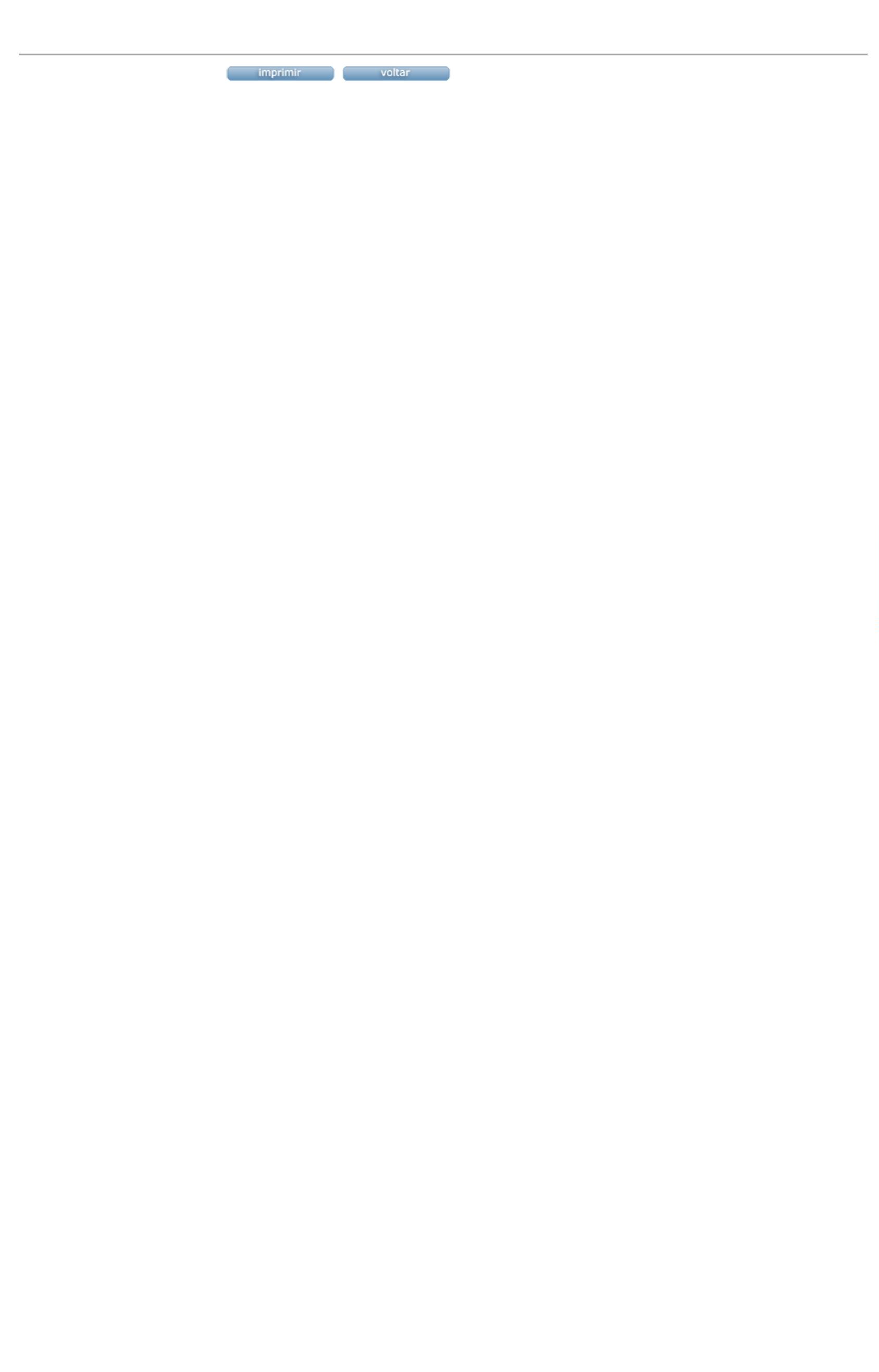 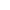 